Víkendové odberné miesta pre celoplošný skríning COVID-19 budú otvorenév nedeľu 16.5.2021 v čase od 08:00 do 18:00.Odberné miesta:DOM ZŠ HolíčskaDOM ZŠ TurnianskaDOM ZŠ ČernyševskéhoMOM Hrobákova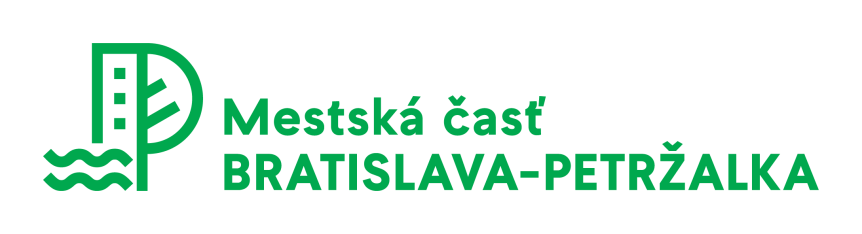 Ďakujeme